Etiquettes à découper :Bande numérique :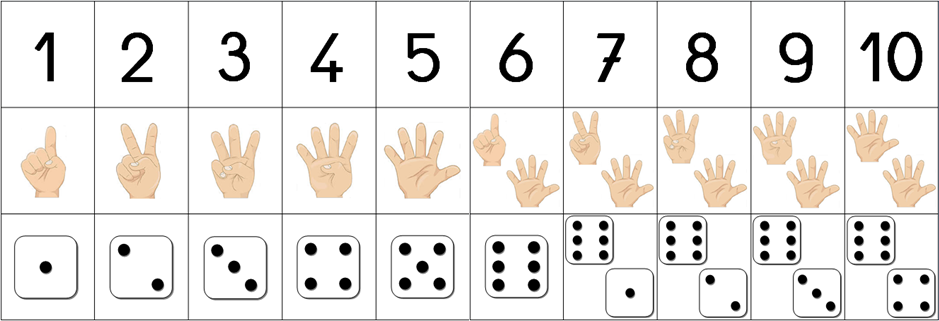 MS- DECOUVRIR LES NOMBRES ET LEURS UTILISATIONSAttendu : Dénombrer des quantités jusqu’à 6.Compte chaque quantité puis colle le nombre exact.2345623456